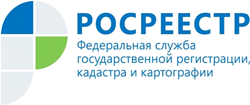 Управление Росреестра по Республике АдыгеяУправление Росреестра об оспаривании кадастровой стоимости в судебном порядкеОспаривание кадастровой стоимости – процесс, с которым иногда приходится сталкиваться гражданам. Размер налога на недвижимое имущество зависит от кадастровой стоимости, содержащейся в государственном реестре недвижимости. Оспаривание кадастровой стоимости недвижимости (земельного участка, квартиры или частного дома) позволяет установить кадастровую стоимость в размере рыночной стоимости или исправить ошибки, допущенные при проведении работ по государственной кадастровой оценке.За 9 месяцев 2020 года судебными органами Республики Адыгея было возбуждено 23 судебных разбирательств, предметом которых стали отношения связанные с государственной кадастровой оценкой, при этом одной из сторон участвующих в деле привлечено Управление Росреестра по Республике Адыгея. За истекший период 2020 года по итогам судебных разбирательств 7 судебных разбирательств окончились установлением кадастровой стоимости равной рыночной стоимости определенной на дату, по состоянию на которую была установлена его кадастровая стоимость, 16 заявлений находятся на стадии рассмотрения.Основной причиной обращения в судебные инстанции является желание истцов изменить кадастровую стоимость объектов недвижимости в сторону уменьшения, в целях снижения налоговой базы, а также кадастровой стоимости которая служит базой для расчета арендной платы, или выкупной цены земельного участка.Действующая в Республике Адыгея кадастровая стоимость объектов недвижимости определена независимыми оценщиками, и утверждена приказами Комитета Республики Адыгея по имущественным отношениям.